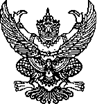 บันทึกข้อความส่วนราชการ  กองคลัง  องค์การบริหารส่วนตำบลหนองจอกที่ พบ 72402/2561					วันที่  9 เดือน ตุลาคม พ.ศ. 2561เรื่อง  รายงานแผนปฏิบัติการจัดซื้อจัดจ้าง ประจำปีงบประมาณ 2561………………………………………………………………………………………………………………………………………………………….เรียน  ปลัด/นายกองค์การบริหารส่วนตำบลหนองจอก	ตามระเบียบกระทรวงการคลัง ว่าด้วยการจัดซื้อจัดจ้างและการบริหารพัสดุภาครัฐ พ.ศ. ๒๕๖๐ ข้อ ๑๑  เมื่อหน่วยงานของรัฐได้รับความเห็นชอบวงเงินงบประมาณที่จะใช้ในการจัดซื้อจัดจ้างจากหน่วยงานที่เกี่ยวข้องหรือผู้มีอำนาจในการพิจารณางบประมาณแล้ว ให้เจ้าหน้าที่หรือผู้ที่ได้รับมอบหมายในการปฏิบัติงานนั้นจัดทําแผนการจัดซื้อจัดจ้างประจําปี เสนอหัวหน้าหน่วยงานของรัฐเพื่อขอความเห็นชอบ แผนการจัดซื้อจัดจ้างประจําปีให้ประกอบด้วยรายการอย่างน้อย ดังต่อไปนี้(๑) ชื่อโครงการที่จะจัดซื้อจัดจ้าง(๒) วงเงินที่จะจัดซื้อจัดจ้างโดยประมาณ(๓) ระยะเวลาที่คาดว่าจะจัดซื้อจัดจ้าง(๔) รายการอื่นตามที่กรมบัญชีกลางกําหนดเมื่อหัวหน้าหน่วยงานของรัฐให้ความเห็นชอบแผนการจัดซื้อจัดจ้างประจําปีตามวรรคหนึ่งแล้วให้หัวหน้าเจ้าหน้าที่ประกาศเผยแพร่แผนดังกล่าวในระบบเครือข่ายสารสนเทศของกรมบัญชีกลางและของหน่วยงานของรัฐตามวิธีการที่กรมบัญชีกลางกําหนด และให้ปิดประกาศโดยเปิดเผย ณ สถานที่ปิดประกาศของหน่วยงานของรัฐนั้น เว้นแต่กรณีที่บัญญัติไว้ตามความในมาตรา ๑๑ วรรคหนึ่งหากหน่วยงานของรัฐไม่ได้ประกาศเผยแพร่แผนการจัดซื้อจัดจ้างโครงการใดในระบบเครือข่ายสารสนเทศของกรมบัญชีกลาง จะไม่สามารถดําเนินการจัดซื้อจัดจ้างในโครงการนั้นได้ข้อ ๑๒ หลังจากที่ได้ประกาศเผยแพร่แผนการจัดซื้อจัดจ้างประจําปีตามข้อ ๑๑ แล้ว ให้หน่วยงานของรัฐรีบดําเนินการจัดซื้อจัดจ้างให้เป็นไปตามแผนและขั้นตอนของระเบียบนี้ ในหมวด ๒ หมวด ๓ หรือหมวด ๔ แล้วแต่กรณี เพื่อให้พร้อมที่จะทําสัญญาหรือข้อตกลงได้ทันทีเมื่อได้รับอนุมัติทางการเงินแล้วข้อ ๑๓ ในกรณีที่มีความจําเป็นต้องเปลี่ยนแปลงแผนการจัดซื้อจัดจ้างประจําปี ให้เจ้าหน้าที่หรือผู้ที่ได้รับมอบหมายในการปฏิบัติงานนั้นจัดทํารายงานพร้อมระบุเหตุผลที่ขอเปลี่ยนแปลงเสนอหัวหน้าหน่วยงานของรัฐเพื่อขอความเห็นชอบ และเมื่อได้รับความเห็นชอบแล้วให้ดําเนินการตามข้อ ๑๑ วรรคสาม ต่อไปดังนั้น องค์การบริหารส่วนตำบลหนองจอก จึงขอรายงานแผนปฏิบัติการจัดซื้อจัดจ้าง ประจำปีงบประมาณ 2561 ตามแบบรายงานแผนการปฏิบัติการจัดซื้อจัดจ้างที่แนบมาพร้อมนี้     /จึงเรียนมา.........-2-	จึงเรียนมาเพื่อโปรดทราบ							-เห็นควรอนุมัติ	(ลงชื่อ).........................................			ลงชื่อ)พ.อ.อ.........................................	        (นางสาวปวิชญา  ศรีเพชร)			                   (ชัชวาล  พัฒพงษ์)	               เจ้าหน้าที่พัสดุ	               	                 หัวหน้าเจ้าหน้าที่พัสดุ	-ควรอนุมัติ						-อนุมัติ	(ลงชื่อ) ส.ต.อ.................................			(ลงชื่อ).................................................	            (ประจวบ    นิ่มนุช)				(นางศรุดา  อ่วมเมือง)	ปลัดองค์การบริหารส่วนตำบลหนองจอก	           นายกองค์การบริหารส่วนตำบลหนองจอกประกาศองค์การบริหารส่วนตำบลหนองจอกเรื่อง  รายงานแผนปฏิบัติการจัดซื้อจัดจ้าง ประจำปีงบประมาณ 2561----------------------------------------	ตามระเบียบกระทรวงการคลัง ว่าด้วยการจัดซื้อจัดจ้างและการบริหารพัสดุภาครัฐ พ.ศ. ๒๕๖๐ ข้อ ๑๑  เมื่อหน่วยงานของรัฐได้รับความเห็นชอบวงเงินงบประมาณที่จะใช้ในการจัดซื้อจัดจ้างจากหน่วยงานที่เกี่ยวข้องหรือผู้มีอำนาจในการพิจารณางบประมาณแล้ว ให้เจ้าหน้าที่หรือผู้ที่ได้รับมอบหมายในการปฏิบัติงานนั้นจัดทําแผนการจัดซื้อจัดจ้างประจําปี เสนอหัวหน้าหน่วยงานของรัฐเพื่อขอความเห็นชอบ แผนการจัดซื้อจัดจ้างประจําปีให้ประกอบด้วยรายการอย่างน้อย ดังต่อไปนี้(๑) ชื่อโครงการที่จะจัดซื้อจัดจ้าง(๒) วงเงินที่จะจัดซื้อจัดจ้างโดยประมาณ(๓) ระยะเวลาที่คาดว่าจะจัดซื้อจัดจ้าง(๔) รายการอื่นตามที่กรมบัญชีกลางกําหนดเมื่อหัวหน้าหน่วยงานของรัฐให้ความเห็นชอบแผนการจัดซื้อจัดจ้างประจําปีตามวรรคหนึ่งแล้วให้หัวหน้าเจ้าหน้าที่ประกาศเผยแพร่แผนดังกล่าวในระบบเครือข่ายสารสนเทศของกรมบัญชีกลางและของหน่วยงานของรัฐตามวิธีการที่กรมบัญชีกลางกําหนด และให้ปิดประกาศโดยเปิดเผย ณ สถานที่ปิดประกาศของหน่วยงานของรัฐนั้น เว้นแต่กรณีที่บัญญัติไว้ตามความในมาตรา ๑๑ วรรคหนึ่งหากหน่วยงานของรัฐไม่ได้ประกาศเผยแพร่แผนการจัดซื้อจัดจ้างโครงการใดในระบบเครือข่ายสารสนเทศของกรมบัญชีกลาง จะไม่สามารถดําเนินการจัดซื้อจัดจ้างในโครงการนั้นได้ข้อ ๑๒ หลังจากที่ได้ประกาศเผยแพร่แผนการจัดซื้อจัดจ้างประจําปีตามข้อ ๑๑ แล้ว ให้หน่วยงานของรัฐรีบดําเนินการจัดซื้อจัดจ้างให้เป็นไปตามแผนและขั้นตอนของระเบียบนี้ ในหมวด ๒ หมวด ๓ หรือหมวด ๔ แล้วแต่กรณี เพื่อให้พร้อมที่จะทําสัญญาหรือข้อตกลงได้ทันทีเมื่อได้รับอนุมัติทางการเงินแล้วข้อ ๑๓ ในกรณีที่มีความจําเป็นต้องเปลี่ยนแปลงแผนการจัดซื้อจัดจ้างประจําปี ให้เจ้าหน้าที่หรือผู้ที่ได้รับมอบหมายในการปฏิบัติงานนั้นจัดทํารายงานพร้อมระบุเหตุผลที่ขอเปลี่ยนแปลงเสนอหัวหน้าหน่วยงานของรัฐเพื่อขอความเห็นชอบ และเมื่อได้รับความเห็นชอบแล้วให้ดําเนินการตามข้อ ๑๑ วรรคสาม ต่อไปดังนั้น องค์การบริหารส่วนตำบลหนองจอก จึงขอรายงานแผนปฏิบัติการจัดซื้อจัดจ้าง ประจำปีงบประมาณ 2561 	จึงขอประกาศให้ทราบโดยทั่วกันประกาศ ณ วันที่ 9 เดือน ตุลาคม พ.ศ.2560(ลงชื่อ)................................................(นางศรุดา  อ่วมเมือง)นายกองค์การบริหารส่วนตำบลหนองจอก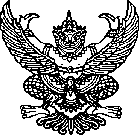 ที่ พบ  ๗๒๔๐๒/                                            ทำการองค์การบริหารส่วนตำบลหนองจอก			               ตำบลหนองจอก  อำเภอท่ายาง  พบ 76130				                   16  ตุลาคม  2560เรื่อง  รายงานแผนการปฏิบัติการจัดซื้อจัดจ้าง ประจำปีงบประมาณ  2561 เรียน  นายอำเภอท่ายาง,สำนักงานตรวจเงินแผ่นดินภูมิภาคที่ 12สิ่งที่ส่งมาด้วย  แบบรายงานแผนการปฏิบัติการจัดซื้อจัดจ้าง ประจำปีงบประมาณ  2561  จำนวน ๑ ชุดองค์การบริหารส่วนตำบลหนองหนองจอก  ขอส่งรายงานแผนการปฏิบัติการจัดซื้อจัดจ้าง ประจำปีงบประมาณ   รายละเอียดตามสิ่งที่ส่งมาด้วยจึงเรียนมาเพื่อโปรดทราบและพิจารณาดำเนินการต่อไปขอแสดงความนับถือ				     (ลงชื่อ)..............................................        (นางศรุดา  อ่วมเมือง)   นายกองค์การบริหารส่วนตำบลหนองจอกกองคลัง						โทร. 032-457-366		โทรสาร 	032-457-366	ที่ พบ  ๗๒๔๐๒/                                            ทำการองค์การบริหารส่วนตำบลหนองจอก			               ตำบลหนองจอก  อำเภอท่ายาง  พบ 76130				                   16  ตุลาคม  2560เรื่อง  รายงานแผนการปฏิบัติการจัดซื้อจัดจ้าง ประจำปีงบประมาณ  2561 เรียน  สิ่งที่ส่งมาด้วย  แบบรายงานแผนการปฏิบัติการจัดซื้อจัดจ้าง ประจำปีงบประมาณ  2561  จำนวน ๑ ชุดองค์การบริหารส่วนตำบลหนองหนองจอก  ขอส่งรายงานแผนการปฏิบัติการจัดซื้อจัดจ้าง ประจำปีงบประมาณ   รายละเอียดตามสิ่งที่ส่งมาด้วยจึงเรียนมาเพื่อโปรดทราบและพิจารณาดำเนินการต่อไปขอแสดงความนับถือ				     (ลงชื่อ)..............................................        (นางศรุดา  อ่วมเมือง)   นายกองค์การบริหารส่วนตำบลหนองจอกกองคลัง						โทร. 032-457-366		โทรสาร 	032-457-366	แบบรายงานแผนการปฏิบัติการจัดซื้อจัดจ้าง ปีงบประมาณ 2561หน่วยงาน องค์การบริหารส่วนตำบลหนองจอก จังหวัดเพชรบุรี แบบรายงานแผนการปฏิบัติการจัดซื้อจัดจ้าง ปีงบประมาณ 2561หน่วยงาน องค์การบริหารส่วนตำบลหนองจอก จังหวัดเพชรบุรี แบบรายงานแผนการปฏิบัติการจัดซื้อจัดจ้าง ปีงบประมาณ 2561หน่วยงาน องค์การบริหารส่วนตำบลหนองจอก จังหวัดเพชรบุรี แบบรายงานแผนการปฏิบัติการจัดซื้อจัดจ้าง ปีงบประมาณ 2561หน่วยงาน องค์การบริหารส่วนตำบลหนองจอก จังหวัดเพชรบุรี แบบรายงานแผนการปฏิบัติการจัดซื้อจัดจ้าง ปีงบประมาณ 2561หน่วยงาน องค์การบริหารส่วนตำบลหนองจอก จังหวัดเพชรบุรี แบบรายงานแผนการปฏิบัติการจัดซื้อจัดจ้าง ปีงบประมาณ 2561หน่วยงาน องค์การบริหารส่วนตำบลหนองจอก จังหวัดเพชรบุรี แบบรายงานแผนการปฏิบัติการจัดซื้อจัดจ้าง ปีงบประมาณ 2561หน่วยงาน องค์การบริหารส่วนตำบลหนองจอก จังหวัดเพชรบุรี แบบรายงานแผนการปฏิบัติการจัดซื้อจัดจ้าง ปีงบประมาณ 2561หน่วยงาน องค์การบริหารส่วนตำบลหนองจอก จังหวัดเพชรบุรี   (ลงชื่อ)...................................................							     (ลงชื่อ)พ.อ.อ. ....................................................	(นางสาวปวิชญา  ศรีเพชร)								                   (ชัชวาล   พัฒพงษ์)                นักวิชาการพัสดุ								                       เจ้าพนักงานการเงินและบัญชี													   รักษาการแทนผู้อำนวยการคลังลำดับที่แผนงานหมวดค่าครุภัณฑ์ที่ดินและสิ่งก่อสร้างหมวดค่าครุภัณฑ์ที่ดินและสิ่งก่อสร้างลักษณะงาน(/)ลักษณะงาน(/)วิธีการ(/)วิธีการ(/)วิธีการ(/)วิธีการ(/)แผนปฏิบัติการแผนปฏิบัติการแผนปฏิบัติการแผนการจ่ายเงินแผนการจ่ายเงินหมายเหตุลำดับที่งาน/โครงการรายการจำนวน(หน่วยนับ)งานต่อเนื่องที่ผูกพันงบประมาณปีต่อไปงานที่เสร็จภายในปี2561จัดซื้อจัดจ้างสอบราคาประกวดราคาประกาศสอบราคา/ประกวดราคา(เดือน/ปี)คาดว่าจะลงนามในสัญญา(เดือน/ปี)คาดว่าจะมีการส่งมอบปี2561งบประมาณที่ได้รับอนุมัติในปี 2561(บาท)เงินนอกงบประมาณหรือเงินสมทบ(ล้านบาท)หมายเหตุ1แผนงานบริหารงานทั่วไป-ค่าจัดซื้อเก้าอี้ประชุม (พลาสติก)20  ตัว-//----มี.ค.2561มี.ค.25614,000.--2แผนงานบริหารงานทั่วไป-ค่าจัดซื้อเก้าอี้สำนักงาน1  ตัว-//----มี.ค.2561มี.ค.25611,800.--3แผนงานบริหารงานทั่วไป-ค่าจัดซื้อเครื่องปรับอากาศชนิดติดผนัง (มีระบบฟอกอากาศ)2  เครื่อง-//----ม.ค.2561ม.ค.256156,000.--4แผนงานบริหารงานทั่วไป-ค่าจัดซื้อเครื่องพิมพ์ดีดไฟฟ้าแบบตั้งโต๊ะ1  เครื่อง-//----เม.ย.2561เม.ย.256122,500.--5แผนงานบริหารงานทั่วไป-ค่าจัดซื้อตู้เก็บเอกสาร ชนิด 40 ช่อง1  ตู้-//----มี.ค.2561มี.ค.25614,500.--6แผนงานบริหารงานทั่วไป-ค่าจัดซื้อตู้เหล็ก 2 บาน1  ตู้-//----มี.ค.2561มี.ค.25615,500.--ลำดับที่แผนงานหมวดค่าครุภัณฑ์ที่ดินและสิ่งก่อสร้างหมวดค่าครุภัณฑ์ที่ดินและสิ่งก่อสร้างลักษณะงาน(/)ลักษณะงาน(/)วิธีการ(/)วิธีการ(/)วิธีการ(/)วิธีการ(/)แผนปฏิบัติการแผนปฏิบัติการแผนปฏิบัติการแผนการจ่ายเงินแผนการจ่ายเงินหมายเหตุลำดับที่งาน/โครงการรายการจำนวน(หน่วยนับ)งานต่อเนื่องที่ผูกพันงบประมาณปีต่อไปงานที่เสร็จภายในปี2561จัดซื้อจัดจ้างสอบราคาประกวดราคาประกาศสอบราคา/ประกวดราคา(เดือน/ปี)คาดว่าจะลงนามในสัญญา(เดือน/ปี)คาดว่าจะมีการส่งมอบปี2561งบประมาณที่ได้รับอนุมัติในปี 2561(บาท)เงินนอกงบประมาณหรือเงินสมทบ(ล้านบาท)หมายเหตุ7แผนงานบริหารงานทั่วไป-ค่าจัดซื้อโต๊ะทำงาน ขนาด 5 ฟุต1  ตัว-//----มี.ค.2561มี.ค.25616,900.--8แผนงานบริหารงานทั่วไป-ค่าจัดซื้อเรือไฟเบอร์ ชนิด(หัวบาน)1  ลำ-//----เม.ย.2561เม.ย.256135,000.--9แผนงานบริหารงานทั่วไป-ค่าจัดซื้อเครื่องพ่นหมอกควัน1  เครื่อง-//----เม.ย.2561เม.ย.256159,000.--10แผนงานบริหารงานทั่วไป-ค่าจัดซื้อตู้กดน้ำร้อนและน้ำเยน1  เครื่อง-//----ม.ค.2561ม.ค.25615,500.--11แผนงานทั่วไปงานคลัง-ค่าจัดซื้อเก้าอี้สำนักงาน2  ตัว-//----มี.ค.2561มี.ค.25613,700.--ลำดับที่แผนงานหมวดค่าครุภัณฑ์ที่ดินและสิ่งก่อสร้างหมวดค่าครุภัณฑ์ที่ดินและสิ่งก่อสร้างลักษณะงาน(/)ลักษณะงาน(/)วิธีการ(/)วิธีการ(/)วิธีการ(/)วิธีการ(/)แผนปฏิบัติการแผนปฏิบัติการแผนปฏิบัติการแผนการจ่ายเงินแผนการจ่ายเงินหมายเหตุลำดับที่งาน/โครงการรายการจำนวน(หน่วยนับ)งานต่อเนื่องที่ผูกพันงบประมาณปีต่อไปงานที่เสร็จภายในปี2561จัดซื้อจัดจ้างสอบราคาประกวดราคาประกาศสอบราคา/ประกวดราคา(เดือน/ปี)คาดว่าจะลงนามในสัญญา(เดือน/ปี)คาดว่าจะมีการส่งมอบปี2561งบประมาณที่ได้รับอนุมัติในปี 2561(บาท)เงินนอกงบประมาณหรือเงินสมทบ(ล้านบาท)หมายเหตุ12แผนงานทั่วไปงานคลัง-ค่าจัดซื้อตู้เก็บเอกสาร ชนิด 40 ช่อง1  ตู้-//----มี.ค.2561มี.ค.25614,500.--13แผนงานทั่วไปงานคลัง-ค่าจัดซื้อตู้เหล็ก 2 บาน2  ตู้-//----มี.ค.2561มี.ค.256111,000.--14แผนงานทั่วไปงานคลัง-ค่าจัดซื้อโต๊ะทำงาน ขนาด 5 ฟุต1  ตัว-//----มี.ค.2561มี.ค.25616,900.--15แผนงานทั่วไปงานการศึกษา-ค่าจัดซื้อตู้เก็บเอกสาร ชนิด 40 ช่อง1  ตู้-//----มี.ค.2561มี.ค.25614,500.--16แผนงานทั่วไปงานการศึกษา-ค่าจัดซื้อตู้เหล็ก 2 บาน1  ตู้-//----มี.ค.2561มี.ค.25615,500.--ลำดับที่แผนงานหมวดค่าครุภัณฑ์ที่ดินและสิ่งก่อสร้างหมวดค่าครุภัณฑ์ที่ดินและสิ่งก่อสร้างลักษณะงาน(/)ลักษณะงาน(/)วิธีการ(/)วิธีการ(/)วิธีการ(/)วิธีการ(/)แผนปฏิบัติการแผนปฏิบัติการแผนปฏิบัติการแผนการจ่ายเงินแผนการจ่ายเงินหมายเหตุลำดับที่งาน/โครงการรายการจำนวน(หน่วยนับ)งานต่อเนื่องที่ผูกพันงบประมาณปีต่อไปงานที่เสร็จภายในปี2561จัดซื้อจัดจ้างสอบราคาประกวดราคาประกาศสอบราคา/ประกวดราคา(เดือน/ปี)คาดว่าจะลงนามในสัญญา(เดือน/ปี)คาดว่าจะมีการส่งมอบปี2561งบประมาณที่ได้รับอนุมัติในปี 2561(บาท)เงินนอกงบประมาณหรือเงินสมทบ(ล้านบาท)หมายเหตุ17แผนงานทั่วไปงานเคหะและชุมชน-ค่าจัดซื้อเก้าอี้สำนักงาน2  ตัว-//----มี.ค.2561มี.ค.25614,000.--18แผนงานทั่วไปงานเคหะและชุมชน-ค่าจัดซื้อเครื่องปรับอากาศ             ชนิดติดผนัง (มีระบบฟอกอากาศ)1  เครื่อง-//----ม.ค.2561ม.ค.256121,000.--19แผนงานทั่วไปงานเคหะและชุมชน-ค่าจัดซื้อตู้เหล็ก 2 บาน1  ตู้-//----มี.ค.2561มี.ค.25615,500.--20แผนงานทั่วไปงานเคหะและชุมชน-ค่าจัดซื้อเครื่องสูบน้ำ (แบบไดโว่)2  เครื่อง-//----เม.ย.2561เม.ย.256112,000.--ลำดับที่แผนงานหมวดค่าครุภัณฑ์ที่ดินและสิ่งก่อสร้างหมวดค่าครุภัณฑ์ที่ดินและสิ่งก่อสร้างลักษณะงาน(/)ลักษณะงาน(/)วิธีการ(/)วิธีการ(/)วิธีการ(/)วิธีการ(/)แผนปฏิบัติการแผนปฏิบัติการแผนปฏิบัติการแผนการจ่ายเงินแผนการจ่ายเงินหมายเหตุลำดับที่งาน/โครงการรายการจำนวน(หน่วยนับ)งานต่อเนื่องที่ผูกพันงบประมาณปีต่อไปงานที่เสร็จภายในปี2561จัดซื้อจัดจ้างสอบราคาประกวดราคาประกาศสอบราคา/ประกวดราคา(เดือน/ปี)คาดว่าจะลงนามในสัญญา(เดือน/ปี)คาดว่าจะมีการส่งมอบปี2561งบประมาณที่ได้รับอนุมัติในปี 2561(บาท)เงินนอกงบประมาณหรือเงินสมทบ(ล้านบาท)หมายเหตุ21แผนงานทั่วไปงานเคหะและชุมชน-ค่าจัดซื้อเครื่องสูบน้ำ(แบบหอยโค่ง)ชนิดมอเตอร์ไฟฟ้า4  เครื่อง-//----เม.ย.2561เม.ย.256144,000.--22แผนงานทั่วไปงานเคหะและชุมชน-ค่าก่อสร้างอาคารเอนกประสงค์ประจำ อบต.--/--/--เม.ย.2561เม.ย.25612,000,000.--23แผนงานทั่วไปงานเคหะและชุมชน-ค่าจัดซื้อเครื่องออกกำลังกายประจำหมู่บ้าน ม.8--//----มี.ค.2561มี.ค.2561115,000.--24แผนงานทั่วไปงานเคหะและชุมชน-ค่าก่อสร้างถนนคอนกรีตเสริมเหล็กม.1 บ้านคลองสาย1--/-/---เม.ย.2561เม.ย.256189,900.--ลำดับที่แผนงานหมวดค่าครุภัณฑ์ที่ดินและสิ่งก่อสร้างหมวดค่าครุภัณฑ์ที่ดินและสิ่งก่อสร้างลักษณะงาน(/)ลักษณะงาน(/)วิธีการ(/)วิธีการ(/)วิธีการ(/)วิธีการ(/)แผนปฏิบัติการแผนปฏิบัติการแผนปฏิบัติการแผนการจ่ายเงินแผนการจ่ายเงินหมายเหตุลำดับที่งาน/โครงการรายการจำนวน(หน่วยนับ)งานต่อเนื่องที่ผูกพันงบประมาณปีต่อไปงานที่เสร็จภายในปี2561จัดซื้อจัดจ้างสอบราคาประกวดราคาประกาศสอบราคา/ประกวดราคา(เดือน/ปี)คาดว่าจะลงนามในสัญญา(เดือน/ปี)คาดว่าจะมีการส่งมอบปี2561งบประมาณที่ได้รับอนุมัติในปี 2561(บาท)เงินนอกงบประมาณหรือเงินสมทบ(ล้านบาท)หมายเหตุ25แผนงานทั่วไปงานเคหะและชุมชน-ค่าก่อสร้างถนนคอนกรีตเสริมเหล็กม.2 บ้านหนองบัว--/-/---เม.ย.2561เม.ย.2561199,000.--26แผนงานทั่วไปงานเคหะและชุมชน-ค่าก่อสร้างถนนคอนกรีตเสริมเหล็กม.3 บ้านหนองบัว--/-/---เม.ย.2561เม.ย.2561199,400.--27แผนงานทั่วไปงานเคหะและชุมชน-ค่าก่อสร้างถนนคอนกรีตเสริมเหล็กม.4 บ้านหนองเกตุ--/-/---มี.ค.2561มี.ค.2561198,300.--28แผนงานทั่วไปงานเคหะและชุมชน-ค่าก่อสร้างถนนคอนกรีตเสริมเหล็กม.11 บ้านบ่อพันงู--/-/---เม.ย.2561เม.ย.256189,500.--ลำดับที่แผนงานหมวดค่าครุภัณฑ์ที่ดินและสิ่งก่อสร้างหมวดค่าครุภัณฑ์ที่ดินและสิ่งก่อสร้างลักษณะงาน(/)ลักษณะงาน(/)วิธีการ(/)วิธีการ(/)วิธีการ(/)วิธีการ(/)แผนปฏิบัติการแผนปฏิบัติการแผนปฏิบัติการแผนการจ่ายเงินแผนการจ่ายเงินหมายเหตุลำดับที่งาน/โครงการรายการจำนวน(หน่วยนับ)งานต่อเนื่องที่ผูกพันงบประมาณปีต่อไปงานที่เสร็จภายในปี2561จัดซื้อจัดจ้างสอบราคาประกวดราคาประกาศสอบราคา/ประกวดราคา(เดือน/ปี)คาดว่าจะลงนามในสัญญา(เดือน/ปี)คาดว่าจะมีการส่งมอบปี2561งบประมาณที่ได้รับอนุมัติในปี 2561(บาท)เงินนอกงบประมาณหรือเงินสมทบ(ล้านบาท)หมายเหตุ29แผนงานทั่วไปงานเคหะและชุมชน-ค่าก่อสร้างถนนคอนกรีตเสริมเหล็กม1.2 บ้านแคใหญ่--/-/---เม.ย.2561เม.ย.2561198,200.--30แผนงานทั่วไปงานเคหะและชุมชน-ค่าก่อสร้างถนนคอนกรีตเสริมเหล็กม.13 บ้านหนองเตาปูน--/-/---เม.ย.2561เม.ย.256189,900.--31แผนงานทั่วไปงานเคหะและชุมชน-ค่าก่อสร้างถนนคอนกรีตเสริมเหล็กม.14 บ้านห้วยยาง--/-/---มี.ค.2561มี.ค.256189,900.--32แผนงานทั่วไปงานเคหะและชุมชน-ค่าก่อสร้างรางส่งน้ำคอนกรีตเสริมเหล็กรูปตัวยู ม.10 บ้านหันตะเภา--/-/---เม.ย.2561เม.ย.2561195,000.--ลำดับที่แผนงานหมวดค่าครุภัณฑ์ที่ดินและสิ่งก่อสร้างหมวดค่าครุภัณฑ์ที่ดินและสิ่งก่อสร้างลักษณะงาน(/)ลักษณะงาน(/)วิธีการ(/)วิธีการ(/)วิธีการ(/)วิธีการ(/)แผนปฏิบัติการแผนปฏิบัติการแผนปฏิบัติการแผนการจ่ายเงินแผนการจ่ายเงินหมายเหตุลำดับที่งาน/โครงการรายการจำนวน(หน่วยนับ)งานต่อเนื่องที่ผูกพันงบประมาณปีต่อไปงานที่เสร็จภายในปี2561จัดซื้อจัดจ้างสอบราคาประกวดราคาประกาศสอบราคา/ประกวดราคา(เดือน/ปี)คาดว่าจะลงนามในสัญญา(เดือน/ปี)คาดว่าจะมีการส่งมอบปี2561งบประมาณที่ได้รับอนุมัติในปี 2561(บาท)เงินนอกงบประมาณหรือเงินสมทบ(ล้านบาท)หมายเหตุ33แผนงานทั่วไปงานเคหะและชุมชน-ค่าซ่อมแซมถนนลงดินลูกรังภายในหมู่บ้าน--/-/---เม.ย.2561เม.ย.256190,000.--34แผนงานทั่วไปงานเคหะและชุมชน-ค่าซ่อมแซมถนนลงหินคลุกภายในหมู่บ้าน--/-/---เม.ย.2561เม.ย.256190,000.--